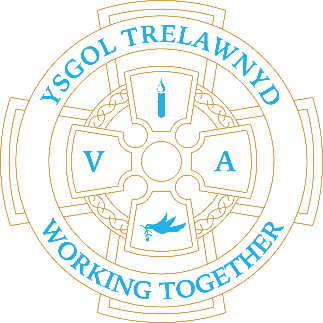 26th September 2022Emma McCulloch visited Blwyddyn 1 a 2 to answer their questions about her job and role as a real-life superhero![Pictures removed for website edition]PC Manus talked about people who help us with Nursery and ReceptionDates for your diary:7th October: Y12 Harvest Festival 2.30pm21st October: Show Racism the Red Card and wear red26th October: Target SettingThank you for your donations - Harvest Collection deadline is 14th October[Pictures removed for website edition]Cofion, Marina ParsonsPennaeth / Headteacher01745 570171 trhead@hwbcymru.net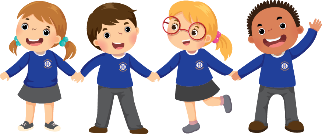 Before and After School Provision available - 01745 856683 Before School 8am-8.50am £2.00 / After School Until 5.30pm £9 Pre-loved uniform is available